2022 KAFPRS Hands-on course on Rhinoplasty일시: 2022년 3월 26일 (토) 11:30~17:30장소: SETEC 컨벤션센터 1층 세미나실 1※ 모든 칸을 빠짐없이 작성해 주시기 바랍니다.※ 신청자명으로 입금해 주시기 바랍니다. 입금자명이 상이할시 사무국으로 연락 주시기 바랍니다. ※ 인원 제한이 있습니다. 선착순 (입금순) 마감할 예정입니다.[등록 안내]등록비: 1인 1모델 50만원 (3/27 학술대회 사전등록비 포함)계좌이체만 가능: 신한은행 100-032-357925 / 대한안면성형재건학회신청서 작성 후 이메일 kafprs@naver.com 또는 Fax 02-6455-8739로 신청 (신청 접수가 되면 확인 메일을 보내드립니다.)문의처: 사무국 T.02-836-9963 E.kafprs@naver.com 등록 취소 및 환불은 2022년 3월 7일 (월)까지 가능 합니다. No-Show 혹은 명시된 일자 이후 환불은 불가 합니다.[개인 필수 준비물]헤드라이트 (학회 대여 불가)KF94 이상 마스크 착용(기타 준비물(Dissection 기구, 수술가운, 페이스 쉴드, 실, 바늘 등)은 학회에서 제공)[참가자 필독 사항]코 실리콘 모델(40만원 상당)을 사용하는 실습이며, 종료 후 개인소장 하실 수 있습니다.Assist 1명 동반 하시길 권장 드립니다. (Assist 참석 비용 무료)COVID-19로 인하여 인원 제한이 있습니다. Assist 동반 여부에 반드시 체크 부탁 드리며, 사전 신청 없이 당일 참석은 불가하며, 실습인원 이외에 일반 참관은 허용되지 않습니다. Assist 동반이 힘드실 경우, 학회에서 임의 배정 해드릴 예정입니다. (1인 1Assist)핸즈온 참가자(Assist 제외)는 3/27 (일) 학술대회(대면)에 무료로 등록이 가능 하시니, 참가를 원하실 경우 신청란에 체크해주시기 바랍니다.[SETEC 컨벤션센터 COVID-19 방역수칙 필독 사항]SETECX 컨벤션센터에서 2022년 3월 7일자로 백신패스가 폐지 되었음SETEC 컨벤션센터 입장 시 발열체크 필수KF94 이상 마스크 착용 요망(일회용, 덴탈 마스크 등 착용 지양)세미나실1 내 취식 금지 (다과 제공 없음)COVID-19 유증상자의 경우 참석 불가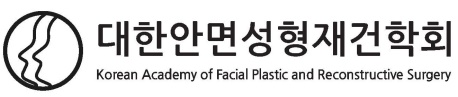 구분□전문의     □전공의 (해당란에 Ⅴ)□전문의     □전공의 (해당란에 Ⅴ)□전문의     □전공의 (해당란에 Ⅴ)성명소속Assist 동반 여부□동반    □미동반□동반    □미동반□동반    □미동반Assist 동반 여부Assist 인적 사항 ※ 동반시 반드시 작성 요망 ※성명(        )  소속(                 )  연락처 (             )Assist 인적 사항 ※ 동반시 반드시 작성 요망 ※성명(        )  소속(                 )  연락처 (             )Assist 인적 사항 ※ 동반시 반드시 작성 요망 ※성명(        )  소속(                 )  연락처 (             )3/27(일) 학술대회(대면) 참석여부□ 참석   □ 참석안함(참석에 체크하신 경우, 의사면허 번호 (           ) 전공의 연차(  ))□ 참석   □ 참석안함(참석에 체크하신 경우, 의사면허 번호 (           ) 전공의 연차(  ))□ 참석   □ 참석안함(참석에 체크하신 경우, 의사면허 번호 (           ) 전공의 연차(  ))이메일 연락처입금자명입금 예정일